На основании заявления муниципального унитарного предприятия г. Новосибирска «ГОРВОДОКАНАЛ» от 21.01.2019, в соответствии с Федеральным законом от 06.10.2003 № 131-ФЗ «Об общих принципах организации местного самоуправления в Российской Федерации», руководствуясь Уставом города Новосибирска, ПОСТАНОВЛЯЮ:1. Внести в постановление мэрии города Новосибирска от 15.01.2019 № 126 «О подготовке проекта межевания территории, предназначенной для размещения линейного объекта инженерной инфраструктуры местного значения – «Строительство магистрального водовода Д 1000 мм, протяженностью 2,1 км от сборного 7-го Гранатового переулка с устройством камеры переключений» в границах проекта планировки территории, ограниченной Советским шоссе, полосой отвода железной дороги, береговой полосой реки Оби и границей города Новосибирска, в Кировском районе» изменения, заменив в наименовании, пунктах 1, 2, 3, 4, подпунктах 5.2, 5.3 и приложениях 1, 2 слова «Строительство магистрального водовода Д 1000 мм, протяженностью 2,1 км от сборного 7-го Гранатового переулка с устройством камеры переключений» словами «Строительство магистрального водовода Д 1000 мм протяженностью 2,1 км от сборного коллектора УФО НФС-1 до перемычки в створе 7-го Гранатового переулка с устройством камеры переключений». 2. Департаменту строительства и архитектуры мэрии города Новосибирска разместить постановление на официальном сайте города Новосибирска в информационно-телекоммуникационной сети «Интернет».3. Департаменту информационной политики мэрии города Новосибирска в течение трех дней со дня издания постановления обеспечить опубликование постановления.4. Контроль за исполнением постановления возложить на заместителя мэра города Новосибирска – начальника департамента строительства и архитектуры мэрии города Новосибирска.Демченко2275058ГУАиГ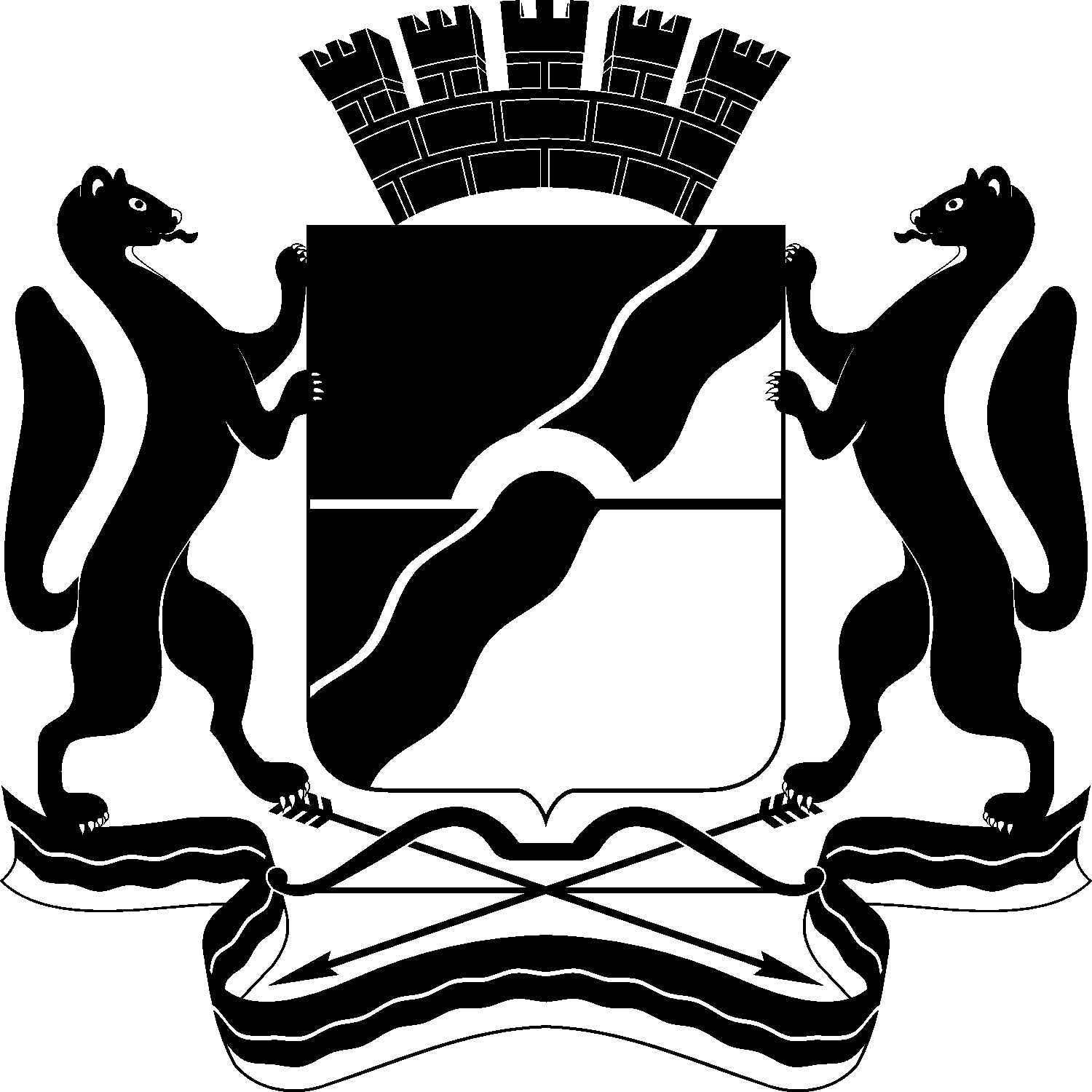 МЭРИЯ ГОРОДА НОВОСИБИРСКАПОСТАНОВЛЕНИЕОт  	  05.02.2019		№          380	О внесении изменений в постановление мэрии города Новосибирска от 15.01.2019 № 126 «О подготовке проекта межевания территории, предназначенной для размещения линейного объекта инженерной инфраструктуры местного значения – «Строительство магистрального водовода Д 1000 мм, протяженностью 2,1 км от сборного 7-го Гранатового переулка с устройством камеры переключений» в границах проекта планировки территории, ограниченной Советским шоссе, полосой отвода железной дороги, береговой полосой реки Оби и границей города Новосибирска, в Кировском районе»Мэр города НовосибирскаА. Е. Локоть